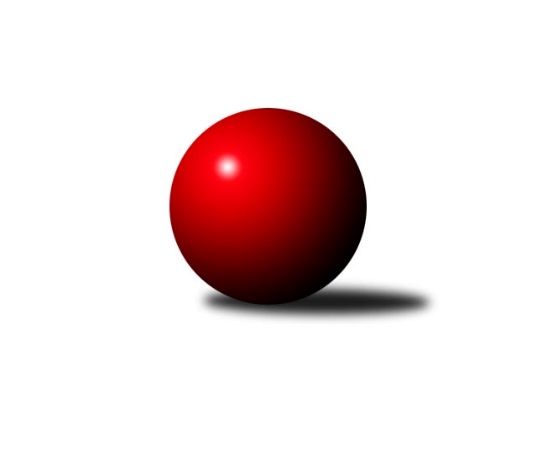 Č.9Ročník 2021/2022	15.5.2024 Krajský přebor Libereckého kraje 2021/2022Statistika 9. kolaTabulka družstev:		družstvo	záp	výh	rem	proh	skore	sety	průměr	body	plné	dorážka	chyby	1.	TJ Doksy A	8	8	0	0	42.0 : 6.0 	(50.0 : 14.0)	1736	16	1183	553	19.4	2.	TJ Kuželky Česká Lípa B	9	6	1	2	33.0 : 21.0 	(40.5 : 31.5)	1632	13	1147	485	30.8	3.	TJ Bižuterie Jablonec n.N. A	8	5	2	1	30.0 : 18.0 	(37.5 : 26.5)	1659	12	1169	489	35.9	4.	TJ Dynamo Liberec B	9	6	0	3	32.5 : 21.5 	(39.0 : 33.0)	1624	12	1145	479	36.3	5.	SK Šluknov B	9	5	1	3	29.0 : 25.0 	(34.5 : 37.5)	1598	11	1135	463	38.6	6.	SK Skalice B	9	5	0	4	32.0 : 22.0 	(44.5 : 27.5)	1582	10	1130	452	46.4	7.	SK Skalice C	9	3	1	5	24.0 : 30.0 	(34.0 : 38.0)	1541	7	1107	435	53.8	8.	TJ Bižuterie Jablonec n.N. B	9	3	1	5	22.0 : 32.0 	(28.0 : 44.0)	1529	7	1096	433	51.2	9.	TJ Lokomotiva Liberec B	8	2	1	5	20.0 : 28.0 	(31.0 : 33.0)	1578	5	1111	467	39.4	10.	TJ Doksy B	8	2	1	5	16.0 : 32.0 	(22.0 : 42.0)	1516	5	1090	426	49.3	11.	TJ Spartak Chrastava	9	2	0	7	17.0 : 37.0 	(29.5 : 42.5)	1541	4	1104	438	49.8	12.	TJ Kuželky Česká Lípa C	9	1	0	8	14.5 : 39.5 	(25.5 : 46.5)	1538	2	1103	435	56.6Tabulka doma:		družstvo	záp	výh	rem	proh	skore	sety	průměr	body	maximum	minimum	1.	SK Skalice B	6	5	0	1	30.0 : 6.0 	(37.5 : 10.5)	1800	10	1939	1675	2.	TJ Doksy A	4	4	0	0	22.0 : 2.0 	(27.0 : 5.0)	1658	8	1689	1644	3.	TJ Dynamo Liberec B	5	4	0	1	19.0 : 11.0 	(22.0 : 18.0)	1746	8	1793	1714	4.	TJ Bižuterie Jablonec n.N. A	4	3	1	0	17.0 : 7.0 	(18.0 : 14.0)	1607	7	1653	1574	5.	TJ Kuželky Česká Lípa B	5	3	1	1	19.0 : 11.0 	(23.5 : 16.5)	1690	7	1783	1595	6.	SK Skalice C	5	2	1	2	15.0 : 15.0 	(20.0 : 20.0)	1671	5	1726	1617	7.	TJ Bižuterie Jablonec n.N. B	5	2	1	2	14.0 : 16.0 	(16.5 : 23.5)	1492	5	1523	1477	8.	TJ Lokomotiva Liberec B	4	2	0	2	12.0 : 12.0 	(16.0 : 16.0)	1625	4	1667	1597	9.	TJ Spartak Chrastava	4	2	0	2	11.0 : 13.0 	(16.5 : 15.5)	1563	4	1587	1536	10.	SK Šluknov B	3	1	0	2	6.0 : 12.0 	(9.5 : 14.5)	1583	2	1636	1550	11.	TJ Kuželky Česká Lípa C	4	1	0	3	7.5 : 16.5 	(11.0 : 21.0)	1556	2	1624	1489	12.	TJ Doksy B	3	0	0	3	3.5 : 14.5 	(6.0 : 18.0)	1425	0	1461	1390Tabulka venku:		družstvo	záp	výh	rem	proh	skore	sety	průměr	body	maximum	minimum	1.	SK Šluknov B	6	4	1	1	23.0 : 13.0 	(25.0 : 23.0)	1601	9	1697	1515	2.	TJ Doksy A	4	4	0	0	20.0 : 4.0 	(23.0 : 9.0)	1762	8	1819	1708	3.	TJ Kuželky Česká Lípa B	4	3	0	1	14.0 : 10.0 	(17.0 : 15.0)	1617	6	1720	1558	4.	TJ Bižuterie Jablonec n.N. A	4	2	1	1	13.0 : 11.0 	(19.5 : 12.5)	1672	5	1757	1526	5.	TJ Doksy B	5	2	1	2	12.5 : 17.5 	(16.0 : 24.0)	1524	5	1681	1453	6.	TJ Dynamo Liberec B	4	2	0	2	13.5 : 10.5 	(17.0 : 15.0)	1594	4	1660	1519	7.	SK Skalice C	4	1	0	3	9.0 : 15.0 	(14.0 : 18.0)	1573	2	1821	1416	8.	TJ Bižuterie Jablonec n.N. B	4	1	0	3	8.0 : 16.0 	(11.5 : 20.5)	1538	2	1673	1402	9.	TJ Lokomotiva Liberec B	4	0	1	3	8.0 : 16.0 	(15.0 : 17.0)	1497	1	1640	1217	10.	SK Skalice B	3	0	0	3	2.0 : 16.0 	(7.0 : 17.0)	1509	0	1593	1374	11.	TJ Kuželky Česká Lípa C	5	0	0	5	7.0 : 23.0 	(14.5 : 25.5)	1534	0	1649	1467	12.	TJ Spartak Chrastava	5	0	0	5	6.0 : 24.0 	(13.0 : 27.0)	1536	0	1623	1449Tabulka podzimní části:		družstvo	záp	výh	rem	proh	skore	sety	průměr	body	doma	venku	1.	TJ Doksy A	8	8	0	0	42.0 : 6.0 	(50.0 : 14.0)	1736	16 	4 	0 	0 	4 	0 	0	2.	TJ Kuželky Česká Lípa B	9	6	1	2	33.0 : 21.0 	(40.5 : 31.5)	1632	13 	3 	1 	1 	3 	0 	1	3.	TJ Bižuterie Jablonec n.N. A	8	5	2	1	30.0 : 18.0 	(37.5 : 26.5)	1659	12 	3 	1 	0 	2 	1 	1	4.	TJ Dynamo Liberec B	9	6	0	3	32.5 : 21.5 	(39.0 : 33.0)	1624	12 	4 	0 	1 	2 	0 	2	5.	SK Šluknov B	9	5	1	3	29.0 : 25.0 	(34.5 : 37.5)	1598	11 	1 	0 	2 	4 	1 	1	6.	SK Skalice B	9	5	0	4	32.0 : 22.0 	(44.5 : 27.5)	1582	10 	5 	0 	1 	0 	0 	3	7.	SK Skalice C	9	3	1	5	24.0 : 30.0 	(34.0 : 38.0)	1541	7 	2 	1 	2 	1 	0 	3	8.	TJ Bižuterie Jablonec n.N. B	9	3	1	5	22.0 : 32.0 	(28.0 : 44.0)	1529	7 	2 	1 	2 	1 	0 	3	9.	TJ Lokomotiva Liberec B	8	2	1	5	20.0 : 28.0 	(31.0 : 33.0)	1578	5 	2 	0 	2 	0 	1 	3	10.	TJ Doksy B	8	2	1	5	16.0 : 32.0 	(22.0 : 42.0)	1516	5 	0 	0 	3 	2 	1 	2	11.	TJ Spartak Chrastava	9	2	0	7	17.0 : 37.0 	(29.5 : 42.5)	1541	4 	2 	0 	2 	0 	0 	5	12.	TJ Kuželky Česká Lípa C	9	1	0	8	14.5 : 39.5 	(25.5 : 46.5)	1538	2 	1 	0 	3 	0 	0 	5Tabulka jarní části:		družstvo	záp	výh	rem	proh	skore	sety	průměr	body	doma	venku	1.	SK Šluknov B	0	0	0	0	0.0 : 0.0 	(0.0 : 0.0)	0	0 	0 	0 	0 	0 	0 	0 	2.	TJ Bižuterie Jablonec n.N. B	0	0	0	0	0.0 : 0.0 	(0.0 : 0.0)	0	0 	0 	0 	0 	0 	0 	0 	3.	TJ Spartak Chrastava	0	0	0	0	0.0 : 0.0 	(0.0 : 0.0)	0	0 	0 	0 	0 	0 	0 	0 	4.	TJ Bižuterie Jablonec n.N. A	0	0	0	0	0.0 : 0.0 	(0.0 : 0.0)	0	0 	0 	0 	0 	0 	0 	0 	5.	TJ Doksy A	0	0	0	0	0.0 : 0.0 	(0.0 : 0.0)	0	0 	0 	0 	0 	0 	0 	0 	6.	SK Skalice B	0	0	0	0	0.0 : 0.0 	(0.0 : 0.0)	0	0 	0 	0 	0 	0 	0 	0 	7.	TJ Doksy B	0	0	0	0	0.0 : 0.0 	(0.0 : 0.0)	0	0 	0 	0 	0 	0 	0 	0 	8.	SK Skalice C	0	0	0	0	0.0 : 0.0 	(0.0 : 0.0)	0	0 	0 	0 	0 	0 	0 	0 	9.	TJ Kuželky Česká Lípa B	0	0	0	0	0.0 : 0.0 	(0.0 : 0.0)	0	0 	0 	0 	0 	0 	0 	0 	10.	TJ Lokomotiva Liberec B	0	0	0	0	0.0 : 0.0 	(0.0 : 0.0)	0	0 	0 	0 	0 	0 	0 	0 	11.	TJ Kuželky Česká Lípa C	0	0	0	0	0.0 : 0.0 	(0.0 : 0.0)	0	0 	0 	0 	0 	0 	0 	0 	12.	TJ Dynamo Liberec B	0	0	0	0	0.0 : 0.0 	(0.0 : 0.0)	0	0 	0 	0 	0 	0 	0 	0 Zisk bodů pro družstvo:		jméno hráče	družstvo	body	zápasy	v %	dílčí body	sety	v %	1.	Ludvík Szabo 	TJ Dynamo Liberec B 	7	/	8	(88%)	12	/	16	(75%)	2.	Ladislav Javorek st.	SK Skalice B 	7	/	9	(78%)	16	/	18	(89%)	3.	Václav Paluska 	TJ Doksy A 	6	/	6	(100%)	11	/	12	(92%)	4.	Libor Křenek 	SK Skalice C 	6	/	7	(86%)	12	/	14	(86%)	5.	Petr Tregner 	SK Skalice B 	6	/	7	(86%)	11	/	14	(79%)	6.	Petr Tichý 	SK Šluknov B 	6	/	7	(86%)	10	/	14	(71%)	7.	Zdeněk Vokatý 	TJ Bižuterie Jablonec n.N. A 	6	/	8	(75%)	13	/	16	(81%)	8.	Vojtěch Trojan 	TJ Dynamo Liberec B 	6	/	8	(75%)	12	/	16	(75%)	9.	Josef Kuna 	TJ Bižuterie Jablonec n.N. B 	6	/	8	(75%)	11	/	16	(69%)	10.	Karel Mottl 	TJ Spartak Chrastava 	6	/	9	(67%)	10	/	18	(56%)	11.	Václav Žitný 	TJ Kuželky Česká Lípa C 	5.5	/	9	(61%)	13	/	18	(72%)	12.	Jiří Klíma st.	TJ Doksy A 	5	/	5	(100%)	8	/	10	(80%)	13.	Dan Paszek 	TJ Kuželky Česká Lípa B 	5	/	7	(71%)	9	/	14	(64%)	14.	Jana Kořínková 	TJ Lokomotiva Liberec B 	5	/	8	(63%)	10	/	16	(63%)	15.	Dušan Knobloch 	SK Šluknov B 	5	/	8	(63%)	9	/	16	(56%)	16.	Jaroslav Košek 	TJ Kuželky Česká Lípa B 	5	/	9	(56%)	10	/	18	(56%)	17.	Jaroslava Vacková 	TJ Doksy A 	4	/	4	(100%)	8	/	8	(100%)	18.	Jaroslava Kozáková 	SK Skalice B 	4	/	5	(80%)	9	/	10	(90%)	19.	Ladislav Wajsar ml.	TJ Dynamo Liberec B 	4	/	5	(80%)	8	/	10	(80%)	20.	Miroslav Pastyřík 	TJ Bižuterie Jablonec n.N. A 	4	/	5	(80%)	7.5	/	10	(75%)	21.	Jiří Kuric 	TJ Doksy A 	4	/	6	(67%)	8	/	12	(67%)	22.	Jaromír Tomášek 	TJ Lokomotiva Liberec B 	4	/	6	(67%)	6	/	12	(50%)	23.	Miloslav Pöra 	TJ Kuželky Česká Lípa B 	4	/	9	(44%)	9.5	/	18	(53%)	24.	Jana Vokounová 	TJ Spartak Chrastava 	4	/	9	(44%)	9	/	18	(50%)	25.	Natálie Kozáková 	TJ Doksy A 	3	/	4	(75%)	5	/	8	(63%)	26.	Matouš Janda 	TJ Bižuterie Jablonec n.N. A 	3	/	5	(60%)	7.5	/	10	(75%)	27.	Bohumír Dušek 	TJ Lokomotiva Liberec B 	3	/	5	(60%)	5	/	10	(50%)	28.	Václav Bláha st.	TJ Doksy B 	3	/	5	(60%)	5	/	10	(50%)	29.	Martin Foltyn 	SK Skalice C 	3	/	5	(60%)	4	/	10	(40%)	30.	Jan Marušák 	SK Šluknov B 	3	/	6	(50%)	5	/	12	(42%)	31.	Anton Zajac 	TJ Lokomotiva Liberec B 	3	/	7	(43%)	7	/	14	(50%)	32.	Robert Hokynář 	TJ Bižuterie Jablonec n.N. B 	3	/	7	(43%)	5	/	14	(36%)	33.	Marie Kubánková 	TJ Kuželky Česká Lípa C 	3	/	7	(43%)	3	/	14	(21%)	34.	Jiří Coubal 	TJ Kuželky Česká Lípa B 	3	/	9	(33%)	8	/	18	(44%)	35.	Petr Hňoupek 	SK Skalice C 	3	/	9	(33%)	6	/	18	(33%)	36.	Emília Císařovská 	TJ Dynamo Liberec B 	2.5	/	7	(36%)	4	/	14	(29%)	37.	Martin Ducke 	TJ Kuželky Česká Lípa B 	2	/	2	(100%)	4	/	4	(100%)	38.	Robert Křenek 	SK Skalice C 	2	/	2	(100%)	3	/	4	(75%)	39.	Petr Mádl 	TJ Doksy B 	2	/	3	(67%)	4	/	6	(67%)	40.	Radek Kozák 	TJ Doksy A 	2	/	3	(67%)	4	/	6	(67%)	41.	Anita Morkusová 	SK Šluknov B 	2	/	4	(50%)	5.5	/	8	(69%)	42.	Jiří Horník 	SK Skalice C 	2	/	4	(50%)	4	/	8	(50%)	43.	Kamila Klímová 	TJ Doksy B 	2	/	4	(50%)	3	/	8	(38%)	44.	Petra Javorková 	SK Skalice B 	2	/	5	(40%)	4	/	10	(40%)	45.	Daniel Paterko 	TJ Bižuterie Jablonec n.N. B 	2	/	5	(40%)	3	/	10	(30%)	46.	Petr Dvořák 	TJ Kuželky Česká Lípa C 	2	/	6	(33%)	4.5	/	12	(38%)	47.	Miroslava Löffelmannová 	SK Skalice B 	2	/	7	(29%)	3.5	/	14	(25%)	48.	Iva Kunová 	TJ Bižuterie Jablonec n.N. B 	2	/	8	(25%)	5	/	16	(31%)	49.	Danuše Husáková 	TJ Spartak Chrastava 	2	/	9	(22%)	6.5	/	18	(36%)	50.	Věra Navrátilová 	SK Šluknov B 	2	/	9	(22%)	3.5	/	18	(19%)	51.	Martin Zeman 	SK Skalice C 	1	/	1	(100%)	2	/	2	(100%)	52.	Jan Zeman 	TJ Bižuterie Jablonec n.N. A 	1	/	2	(50%)	3	/	4	(75%)	53.	Pavel Nežádal 	TJ Bižuterie Jablonec n.N. A 	1	/	2	(50%)	3	/	4	(75%)	54.	Karel Barcal 	SK Šluknov B 	1	/	2	(50%)	1.5	/	4	(38%)	55.	Václav Bláha ml.	TJ Doksy B 	1	/	2	(50%)	1	/	4	(25%)	56.	Jakub Šimon 	TJ Doksy A 	1	/	3	(33%)	4	/	6	(67%)	57.	Filip Doležal 	TJ Doksy B 	1	/	3	(33%)	3	/	6	(50%)	58.	Rostislav Doležal 	SK Skalice C 	1	/	3	(33%)	2	/	6	(33%)	59.	Martina Chadrabová 	TJ Doksy B 	1	/	3	(33%)	2	/	6	(33%)	60.	Aleš Stach 	TJ Doksy B 	1	/	3	(33%)	1	/	6	(17%)	61.	Ladislava Šmídová 	SK Skalice B 	1	/	3	(33%)	1	/	6	(17%)	62.	Libuše Lapešová 	TJ Kuželky Česká Lípa C 	1	/	6	(17%)	4	/	12	(33%)	63.	Zdeněk Šalda 	TJ Kuželky Česká Lípa C 	1	/	6	(17%)	1	/	12	(8%)	64.	Adam Patočka 	TJ Bižuterie Jablonec n.N. A 	1	/	7	(14%)	2.5	/	14	(18%)	65.	Hana Vnoučková 	TJ Dynamo Liberec B 	1	/	7	(14%)	2	/	14	(14%)	66.	Jaroslav Jeník 	TJ Spartak Chrastava 	1	/	9	(11%)	4	/	18	(22%)	67.	Marek Kozák 	TJ Doksy B 	0.5	/	2	(25%)	1	/	4	(25%)	68.	Kateřina Stejskalová 	TJ Doksy B 	0.5	/	4	(13%)	2	/	8	(25%)	69.	Michal Stejskal 	TJ Doksy B 	0	/	1	(0%)	0	/	2	(0%)	70.	Vladimír Procházka 	TJ Kuželky Česká Lípa C 	0	/	1	(0%)	0	/	2	(0%)	71.	Pavel Leger 	TJ Kuželky Česká Lípa C 	0	/	1	(0%)	0	/	2	(0%)	72.	Michal Valeš 	TJ Doksy B 	0	/	2	(0%)	0	/	4	(0%)	73.	Jiří Tůma 	TJ Bižuterie Jablonec n.N. A 	0	/	2	(0%)	0	/	4	(0%)	74.	Jan Pašek 	TJ Lokomotiva Liberec B 	0	/	4	(0%)	1	/	8	(13%)	75.	Milan Hňoupek 	SK Skalice C 	0	/	5	(0%)	1	/	10	(10%)	76.	Daniel Hokynář 	TJ Bižuterie Jablonec n.N. B 	0	/	6	(0%)	2	/	12	(17%)Průměry na kuželnách:		kuželna	průměr	plné	dorážka	chyby	výkon na hráče	1.	Skalice u České Lípy, 1-2	1703	1228	474	51.4	(425.8)	2.	TJ Kuželky Česká Lípa, 1-2	1680	1176	504	34.7	(420.0)	3.	Sport Park Liberec, 1-4	1647	1146	500	36.6	(411.8)	4.	TJ Kuželky Česká Lípa, 3-4	1601	1123	477	41.0	(400.3)	5.	Šluknov, 1-2	1586	1105	481	35.8	(396.6)	6.	TJ Bižuterie Jablonec nad Nisou, 1-2	1557	1122	435	39.0	(389.4)	7.	Chrastava, 1-2	1538	1098	440	49.4	(384.7)	8.	Doksy, 1-2	1525	1074	451	36.3	(381.4)	9.	TJ Bižuterie Jablonec nad Nisou, 3-4	1472	1064	408	65.0	(368.1)Nejlepší výkony na kuželnách:Skalice u České Lípy, 1-2SK Skalice B	1939	8. kolo	Ladislav Javorek st.	SK Skalice B	515	8. koloSK Skalice B	1824	5. kolo	Libor Křenek 	SK Skalice C	505	3. koloSK Skalice B	1824	2. kolo	Robert Křenek 	SK Skalice C	500	5. koloSK Skalice C	1821	3. kolo	Petr Tregner 	SK Skalice B	495	8. koloSK Skalice B	1781	3. kolo	Ladislav Javorek st.	SK Skalice B	494	5. koloSK Skalice B	1756	7. kolo	Ladislav Javorek st.	SK Skalice B	483	7. koloTJ Bižuterie Jablonec n.N. A	1730	5. kolo	Petr Tregner 	SK Skalice B	483	2. koloSK Skalice C	1726	5. kolo	Petr Tregner 	SK Skalice B	482	3. koloTJ Kuželky Česká Lípa B	1720	2. kolo	Jiří Coubal 	TJ Kuželky Česká Lípa B	480	2. koloSK Skalice C	1702	7. kolo	Robert Křenek 	SK Skalice C	478	3. koloTJ Kuželky Česká Lípa, 1-2TJ Kuželky Česká Lípa B	1783	1. kolo	Zdeněk Vokatý 	TJ Bižuterie Jablonec n.N. A	479	3. koloTJ Bižuterie Jablonec n.N. A	1757	3. kolo	Martin Ducke 	TJ Kuželky Česká Lípa B	474	1. koloTJ Kuželky Česká Lípa B	1714	3. kolo	Jan Zeman 	TJ Bižuterie Jablonec n.N. A	474	3. koloTJ Kuželky Česká Lípa B	1701	5. kolo	Jaroslav Košek 	TJ Kuželky Česká Lípa B	468	1. koloTJ Kuželky Česká Lípa B	1656	9. kolo	Miroslav Pastyřík 	TJ Bižuterie Jablonec n.N. A	456	3. koloTJ Dynamo Liberec B	1635	5. kolo	Dušan Knobloch 	SK Šluknov B	447	7. koloTJ Kuželky Česká Lípa B	1595	7. kolo	Miloslav Pöra 	TJ Kuželky Česká Lípa B	444	1. koloSK Skalice B	1593	1. kolo	Jiří Coubal 	TJ Kuželky Česká Lípa B	443	3. koloSK Šluknov B	1591	7. kolo	Ladislav Javorek st.	SK Skalice B	440	1. koloTJ Kuželky Česká Lípa C	1578	9. kolo	Jaroslav Košek 	TJ Kuželky Česká Lípa B	437	3. koloSport Park Liberec, 1-4TJ Doksy A	1819	2. kolo	Vojtěch Trojan 	TJ Dynamo Liberec B	502	2. koloTJ Dynamo Liberec B	1793	8. kolo	Jiří Klíma st.	TJ Doksy A	500	2. koloTJ Dynamo Liberec B	1753	4. kolo	Ladislav Wajsar ml.	TJ Dynamo Liberec B	489	2. koloTJ Dynamo Liberec B	1742	6. kolo	Ludvík Szabo 	TJ Dynamo Liberec B	484	8. koloTJ Dynamo Liberec B	1727	9. kolo	Vojtěch Trojan 	TJ Dynamo Liberec B	484	4. koloTJ Doksy A	1719	7. kolo	Martin Zeman 	SK Skalice C	479	1. koloTJ Dynamo Liberec B	1714	2. kolo	Václav Paluska 	TJ Doksy A	474	2. koloTJ Bižuterie Jablonec n.N. A	1674	8. kolo	Josef Kuna 	TJ Bižuterie Jablonec n.N. B	474	3. koloTJ Bižuterie Jablonec n.N. B	1673	3. kolo	Zdeněk Vokatý 	TJ Bižuterie Jablonec n.N. A	472	8. koloTJ Lokomotiva Liberec B	1667	1. kolo	Vojtěch Trojan 	TJ Dynamo Liberec B	469	6. koloTJ Kuželky Česká Lípa, 3-4TJ Doksy A	1809	5. kolo	Václav Žitný 	TJ Kuželky Česká Lípa C	469	1. koloSK Šluknov B	1628	3. kolo	Jiří Kuric 	TJ Doksy A	460	5. koloTJ Kuželky Česká Lípa C	1624	5. kolo	Jiří Klíma st.	TJ Doksy A	459	5. koloTJ Kuželky Česká Lípa C	1606	1. kolo	Václav Paluska 	TJ Doksy A	458	5. koloTJ Doksy B	1553	7. kolo	Petr Tichý 	SK Šluknov B	452	3. koloTJ Spartak Chrastava	1523	1. kolo	Marie Kubánková 	TJ Kuželky Česká Lípa C	444	5. koloTJ Kuželky Česká Lípa C	1503	3. kolo	Jana Vokounová 	TJ Spartak Chrastava	440	1. koloTJ Kuželky Česká Lípa C	1489	7. kolo	Václav Žitný 	TJ Kuželky Česká Lípa C	440	5. kolo		. kolo	Jakub Šimon 	TJ Doksy A	432	5. kolo		. kolo	Dušan Knobloch 	SK Šluknov B	430	3. koloŠluknov, 1-2TJ Doksy A	1708	4. kolo	Jiří Klíma st.	TJ Doksy A	464	4. koloSK Šluknov B	1636	6. kolo	Vojtěch Trojan 	TJ Dynamo Liberec B	447	1. koloSK Šluknov B	1564	4. kolo	Petr Tichý 	SK Šluknov B	436	6. koloTJ Dynamo Liberec B	1560	1. kolo	Anita Morkusová 	SK Šluknov B	427	1. koloSK Šluknov B	1550	1. kolo	Dušan Knobloch 	SK Šluknov B	424	4. koloTJ Lokomotiva Liberec B	1501	6. kolo	Petr Tichý 	SK Šluknov B	423	4. kolo		. kolo	Dušan Knobloch 	SK Šluknov B	423	6. kolo		. kolo	Václav Paluska 	TJ Doksy A	420	4. kolo		. kolo	Jiří Kuric 	TJ Doksy A	416	4. kolo		. kolo	Petr Tichý 	SK Šluknov B	412	1. koloTJ Bižuterie Jablonec nad Nisou, 1-2TJ Doksy A	1694	9. kolo	Jiří Klíma st.	TJ Doksy A	466	9. koloTJ Bižuterie Jablonec n.N. A	1653	2. kolo	Zdeněk Vokatý 	TJ Bižuterie Jablonec n.N. A	461	2. koloTJ Bižuterie Jablonec n.N. A	1633	9. kolo	Miroslav Pastyřík 	TJ Bižuterie Jablonec n.N. A	460	4. koloTJ Lokomotiva Liberec B	1628	2. kolo	Anton Zajac 	TJ Lokomotiva Liberec B	450	2. koloTJ Bižuterie Jablonec n.N. A	1613	6. kolo	Jan Zeman 	TJ Bižuterie Jablonec n.N. A	444	2. koloTJ Bižuterie Jablonec n.N. A	1587	7. kolo	Pavel Nežádal 	TJ Bižuterie Jablonec n.N. A	439	9. koloTJ Bižuterie Jablonec n.N. A	1574	4. kolo	Zdeněk Vokatý 	TJ Bižuterie Jablonec n.N. A	433	9. koloTJ Bižuterie Jablonec n.N. B	1528	7. kolo	Václav Paluska 	TJ Doksy A	432	9. koloTJ Kuželky Česká Lípa C	1477	6. kolo	Pavel Nežádal 	TJ Bižuterie Jablonec n.N. A	432	7. koloSK Skalice B	1374	4. kolo	Josef Kuna 	TJ Bižuterie Jablonec n.N. B	430	7. koloChrastava, 1-2TJ Kuželky Česká Lípa B	1601	6. kolo	Dušan Knobloch 	SK Šluknov B	458	2. koloSK Šluknov B	1588	2. kolo	Jiří Coubal 	TJ Kuželky Česká Lípa B	438	6. koloTJ Spartak Chrastava	1587	6. kolo	Jana Vokounová 	TJ Spartak Chrastava	431	4. koloTJ Spartak Chrastava	1565	4. kolo	Jana Vokounová 	TJ Spartak Chrastava	425	2. koloTJ Spartak Chrastava	1563	8. kolo	Karel Mottl 	TJ Spartak Chrastava	419	6. koloTJ Spartak Chrastava	1536	2. kolo	Jana Vokounová 	TJ Spartak Chrastava	417	8. koloTJ Doksy B	1453	4. kolo	Jana Vokounová 	TJ Spartak Chrastava	410	6. koloSK Skalice C	1416	8. kolo	Libor Křenek 	SK Skalice C	406	8. kolo		. kolo	Martin Foltyn 	SK Skalice C	403	8. kolo		. kolo	Jaroslav Košek 	TJ Kuželky Česká Lípa B	402	6. koloDoksy, 1-2TJ Doksy A	1689	6. kolo	Dušan Knobloch 	SK Šluknov B	449	5. koloTJ Doksy A	1655	1. kolo	Ladislav Wajsar ml.	TJ Dynamo Liberec B	445	3. koloTJ Doksy A	1645	3. kolo	Jiří Kuric 	TJ Doksy A	442	3. koloTJ Doksy A	1644	8. kolo	Jiří Klíma st.	TJ Doksy A	431	6. koloSK Šluknov B	1585	5. kolo	Jaroslava Vacková 	TJ Doksy A	428	6. koloTJ Lokomotiva Liberec B	1565	8. kolo	Radek Kozák 	TJ Doksy A	424	3. koloTJ Kuželky Česká Lípa B	1558	8. kolo	Jiří Kuric 	TJ Doksy A	423	8. koloTJ Bižuterie Jablonec n.N. A	1526	1. kolo	Josef Kuna 	TJ Bižuterie Jablonec n.N. B	422	1. koloTJ Dynamo Liberec B	1519	3. kolo	Jiří Kuric 	TJ Doksy A	421	1. koloTJ Doksy B	1479	6. kolo	Václav Paluska 	TJ Doksy A	420	8. koloTJ Bižuterie Jablonec nad Nisou, 3-4TJ Kuželky Česká Lípa B	1589	4. kolo	Jaroslav Košek 	TJ Kuželky Česká Lípa B	438	4. koloTJ Bižuterie Jablonec n.N. B	1523	4. kolo	Josef Kuna 	TJ Bižuterie Jablonec n.N. B	436	2. koloSK Šluknov B	1515	9. kolo	Josef Kuna 	TJ Bižuterie Jablonec n.N. B	419	6. koloTJ Bižuterie Jablonec n.N. B	1498	9. kolo	Václav Žitný 	TJ Kuželky Česká Lípa C	418	8. koloTJ Bižuterie Jablonec n.N. B	1483	2. kolo	Petr Dvořák 	TJ Kuželky Česká Lípa C	407	8. koloTJ Bižuterie Jablonec n.N. B	1478	8. kolo	Daniel Paterko 	TJ Bižuterie Jablonec n.N. B	407	9. koloTJ Bižuterie Jablonec n.N. B	1477	6. kolo	Daniel Hokynář 	TJ Bižuterie Jablonec n.N. B	404	8. koloTJ Kuželky Česká Lípa C	1467	8. kolo	Dušan Knobloch 	SK Šluknov B	404	9. koloSK Skalice C	1459	6. kolo	Josef Kuna 	TJ Bižuterie Jablonec n.N. B	400	4. koloTJ Doksy B	1454	2. kolo	Dan Paszek 	TJ Kuželky Česká Lípa B	397	4. koloČetnost výsledků:	6.0 : 0.0	8x	5.0 : 1.0	7x	4.0 : 2.0	14x	3.0 : 3.0	4x	2.5 : 3.5	1x	2.0 : 4.0	5x	1.5 : 4.5	1x	1.0 : 5.0	13x	0.0 : 6.0	1x